О внесении измененийв постановление Администрации города Когалыма от 01.06.2015 №1604В соответствии с Федеральным законом от 01.05.2022 №122-ФЗ «О внесении изменений в Водный кодекс Российской Федерации», Уставом города Когалыма, в целях приведения муниципального нормативного правового акта в соответствие с действующим законодательством:1. В приложение к постановлению Администрации города Когалыма от 01.06.2015 №1604 «Об утверждении Правил использования водных объектов общего пользования, расположенных в городе Когалыме, для личных и бытовых нужд и информирования населения об ограничениях использования таких водных объектов» (далее - Правила) внести следующие изменения:1.1. После раздела 3 Правил дополнить разделом 4 следующего содержания:«4. Охрана водных объектов общего пользования4.1. При использовании водных объектов предприятия, организации и учреждения всех форм собственности, осуществляющие свою деятельность на территории города Когалыма, обязаны осуществлять водохозяйственные мероприятия в соответствии с Водным кодексом Российской Федерации и другими нормативными правовыми актами.4.2. Охрана водных объектов от загрязнения и засорения осуществляется в соответствии с главой 6 Водного кодекса Российской Федерации и действующим законодательством.»;1.2. Раздел 4 Правил «Ответственность за нарушение настоящих Правил» считать разделом 5.2. Муниципальному казенному учреждению «Управление жилищно-коммунального хозяйства города Когалыма» (Э.Н.Голубцов) направить в юридическое управление Администрации города Когалыма текст постановления, его реквизиты, сведения об источнике официального опубликования в порядке и сроки, предусмотренные распоряжением Администрации города Когалыма от 19.06.2013 №149-р «О мерах по формированию регистра муниципальных нормативных правовых актов Ханты-Мансийского автономного округа – Югры» для дальнейшего направления в Управление государственной регистрации нормативных правовых актов Аппарата Губернатора Ханты-Мансийского автономного округа-Югры.3. Опубликовать настоящее постановление в газете «Когалымский вестник» и разместить на официальном сайте Администрации города Когалыма в информационно-телекоммуникационной сети «Интернет» (www.admkogalym.ru).4. Контроль за выполнением постановления возложить на заместителя главы города Когалыма В.В.Пчелинцева.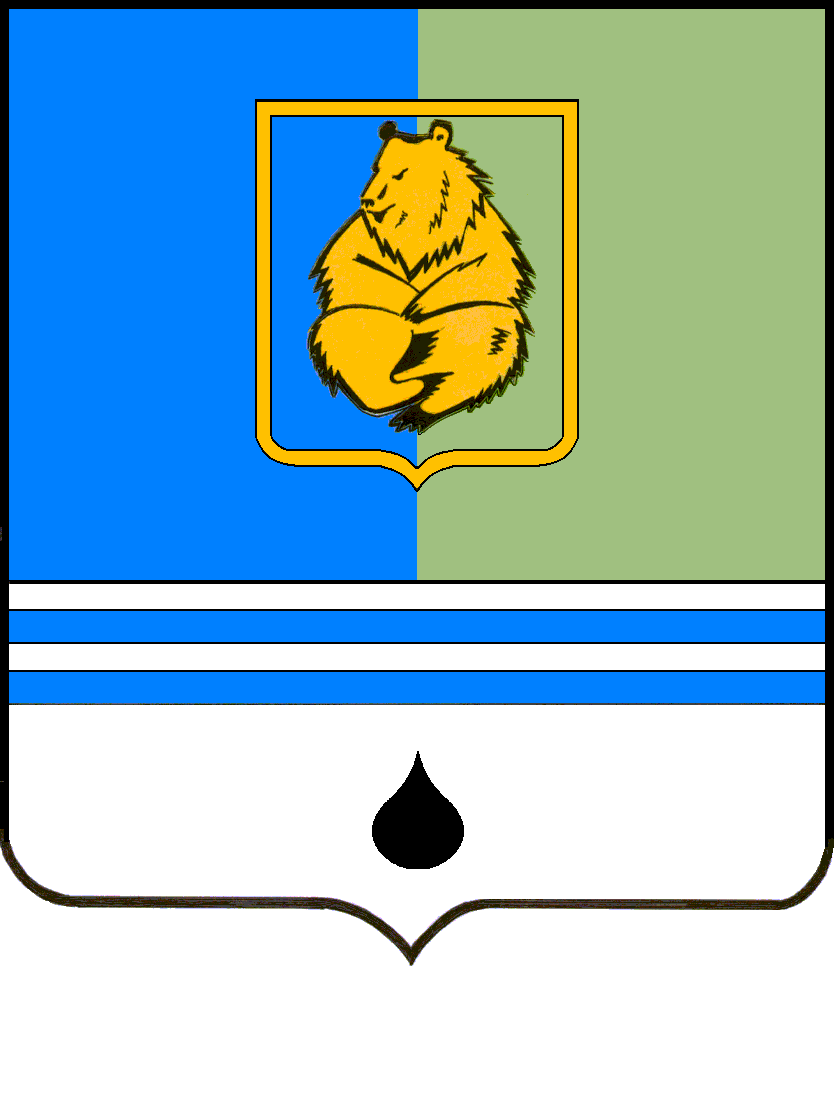 ПОСТАНОВЛЕНИЕАДМИНИСТРАЦИИ ГОРОДА КОГАЛЫМАХанты-Мансийского автономного округа - ЮгрыПОСТАНОВЛЕНИЕАДМИНИСТРАЦИИ ГОРОДА КОГАЛЫМАХанты-Мансийского автономного округа - ЮгрыПОСТАНОВЛЕНИЕАДМИНИСТРАЦИИ ГОРОДА КОГАЛЫМАХанты-Мансийского автономного округа - ЮгрыПОСТАНОВЛЕНИЕАДМИНИСТРАЦИИ ГОРОДА КОГАЛЫМАХанты-Мансийского автономного округа - Югрыот [Дата документа]от [Дата документа]№ [Номер документа]№ [Номер документа]